103學年度國立臺北商業大學8年級技職類科
多媒體應用體驗學習營主題：多媒體軟體應用實務 辦理時間：104年2月2日 (一)及3日(二)
          上午9時至下午16時辦理單位：本校資訊管理系活動地點：本校資管系401電腦教室（行政大樓4樓）活動流程：本活動運用各多媒體軟體讓參與同學實地操作，實際瞭解各項多媒體軟體製程，並從學習過程中體驗及更深入瞭解技職教育之內涵。活動邀請對象：國中八年級學生為主。每場次報名上限為40人，額滿後即不再接受報名。活動費用：完全免費，中午提供便當，
另並提供報名學生交通補助費每人40元/天。提供報名學生保險，請於報名時檢附家長同意書，並填寫上方基本資料
(姓名、生日及身分證字號)。活動報名及聯絡人：
 教學發展中心 吳思蓉小姐、
 資訊管理系 葉明貴老師  電話：02-2322-6371、02-2322-6415   傳真：02-2322-6192   E-mail：katewu0516@ntub.edu.tw國立臺北商業大學103學年度教育部補助技職校院建立策略聯盟計畫-國中學生技職類科寒假體驗學習營活動報名表
附錄國立臺北商業大學交通位置圖交通方式：本校校址為台北市中正區濟南路一段321號，搭乘大眾運輸工具
（公車、火車、捷運或客運）或是自行開車皆可抵達，搭乘方式請參考後方所述。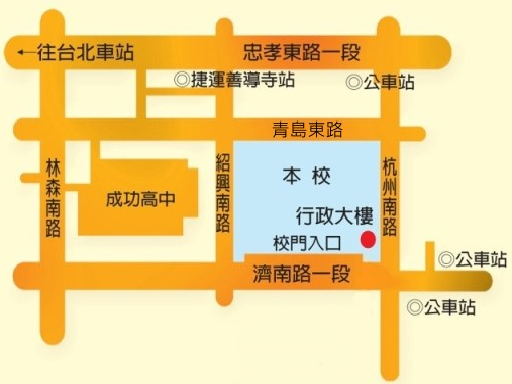 國立臺北商業大學位置及交通路線圖（圖示上方為北方）【交通路線說明】：（1）搭乘公車：（2）搭乘捷運：搭乘捷運板南線，於善導寺站下車。捷運善導寺站5號出口步行約5分鐘即可抵達本校。        （3）搭乘火車： 搭乘火車於台北車站下車，往東步行約15分鐘即可抵達。亦可於臺北車站轉乘捷運藍線或公車抵達本校。（4）搭乘客運：（5）駕自用車者來校路線：行駛國道一號高速公路，南下或北上方向，均由〔圓山交流道〕出口銜接〔建國北路高架道路〕，向南行駛至〔忠孝東路匝道〕出口下平面道路，續行平面車道，右轉〔濟南路三段〕後再直行至〔濟南路一段〕本校正門口。 活動地點示意圖（圖示上方為北方）：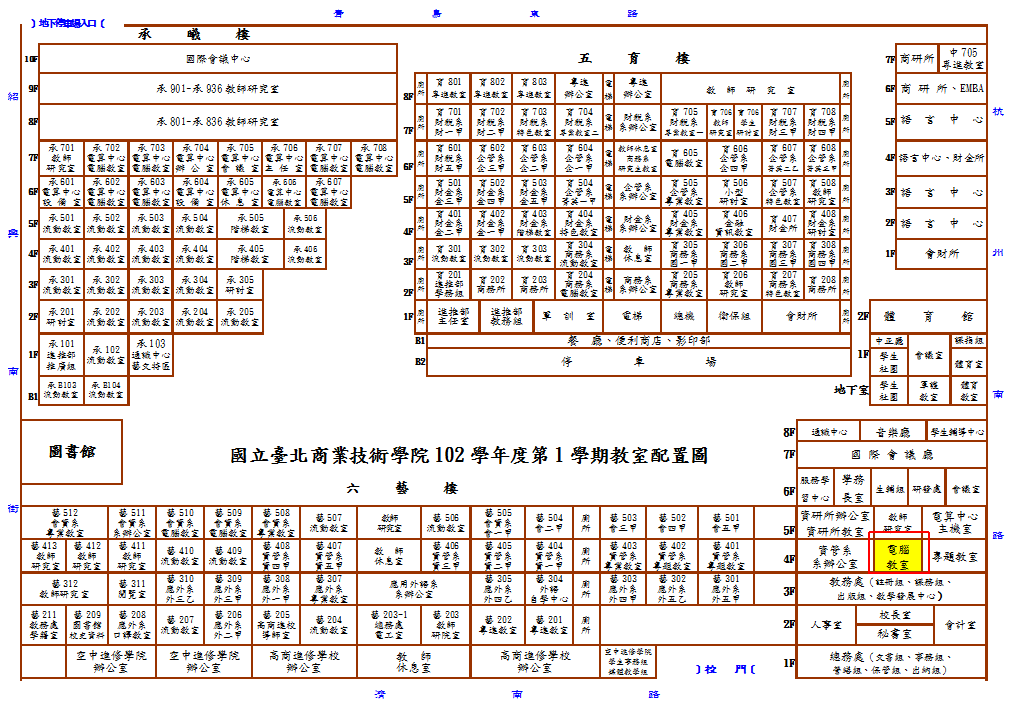 活動主題日期時間活動內容多媒體軟體應用實務104年2月2日(一)09：00-12：00認識活潑有趣的數位多媒體多媒體軟體應用實務104年2月2日(一)13：00-16：00手機與平板原來可以這樣用-行動設備介紹與應用多媒體軟體應用實務104年2月3日(二)09：00-12：00一定要知道的影音修編與應用-多媒體系統與軟體多媒體軟體應用實務104年2月3日(二)13：00-16：00好用好玩的多媒體-多媒體對學習與生活的幫助基本資料（基本資料請詳細填寫，謝謝！）基本資料（基本資料請詳細填寫，謝謝！）基本資料（基本資料請詳細填寫，謝謝！）學校名稱：學校名稱：班級：       年級        班姓名：姓名：性別：□   男          □女身分證字號：身分證字號：生日：     年     月     日電話：電話：膳食：□   葷        □   素   住址：住址：住址：報名方式請填寫完成後，併同家長同意書送交至學校負責窗口(如：輔導室或其他專責單位)，全數彙整後請於104年1月23日(五)下班前以傳真或email方式將報名表回傳，謝謝！傳真：02-2322-6192   E-mail：katewu0516@ntub.edu.tw請填寫完成後，併同家長同意書送交至學校負責窗口(如：輔導室或其他專責單位)，全數彙整後請於104年1月23日(五)下班前以傳真或email方式將報名表回傳，謝謝！傳真：02-2322-6192   E-mail：katewu0516@ntub.edu.tw備註活動邀請對象：國中八年級學生為主。本活動報名上限為40人，額滿後即不再接受報名。活動費用：完全免費，中午提供便當，
另並提供報名學生交通補助費每人40元/天。活動邀請對象：國中八年級學生為主。本活動報名上限為40人，額滿後即不再接受報名。活動費用：完全免費，中午提供便當，
另並提供報名學生交通補助費每人40元/天。公車下車站名公車車號備註臺北商業大學站253、297、222、237成功中學站15、208、265、211、295開南商工站0南、15、37、22、615、671審計部站202、212、232、262、276、299、205、605、257客運下車站名公車車號備註審計部站國光客運「台北－金山」審計部站台汽客運「基隆－台北」審計部站中興巴士「瑞芳－板橋」